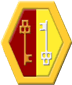 Society of District Council TreasurersGeneral Meeting 17th and 18th March 2022Venue: Scarman House, Warwick Conference Centre, Coventry CV48JEPROGRAMME Thursday 17th March 12 noon   Lunch	    13.00	Presidents Welcome: Alison Scott (W3R)	Theme : Financial Sustainability :13.10	Nicola Morton, Head of Local Government Finance, LGALocal Government Finance: the past, present and future13.40	Alex Skinner, Director, DLUHC	- 	Where are we now and What’s next?14.10	Vicky Davis – Director, Local Government VFM- 	NAO Perspective on LG Finance14.30	Panel Session – Questions and Answers (Nicola / Alex / Vicky / Alison Scott (SDCT) / Tracy Bingham and Dan Bates (DCN)15.00	Refreshments	Theme - Audit and Accounts:15.30	Conrad Hall – Director of Resources, LB Newham and Chair of CIPFA / LASAAC- Simplification of the Accounts 16.10	Paul Dossett – Partner, Grant Thornton16.40	Andrew Chappell , Senior Quality Manager, PSAA17.00	   Panel Session – Audit and Accounts issues (Conrad / Paul/       Andrew/ Vicky Davis/ Kirsty Stanners and Alison Scott) 17.30	Closing remarks from the President18.30	Pre Dinner-Networking19.00	DinnerFriday 18th March 7-9	    Breakfast	    9.00	    Presidents Welcome: Alison Scott (W3R)	Theme: Commerciality and Code Changes9.15	Kirsty Stanners, Jo Pitt and Richard Lloyd-Bithell, CIPFA – The Resilience Imperative including Code changes.10.00	Rob Baxter, Director, Link - Commerciality and Prudential and MRP Codes and Economic update	10.30	Refreshments available 10.30	Panel session:  Jo, Kirsty, Richard, Rob, and Adrian Rowbotham (SDCT)	Theme: Personal Resilience11.00        Cheryl Lee Associates As the SDCT event closes the final session is dedicated to delegates to reflect on their personal experiences of the past couple of years - the ‘new normal’ and how it is working for them. The session will consider the links between pressure and performance and consider personal levels of resilience and how we can build resilience levels within our teams and the organisation11.55	Closing remarks from the President12.00	Lunch13.00	Leave